MATO GROSSO DO SULHoje (14/08/2017)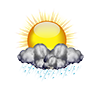  31º 10ºUmidade Max.: 95%Umidade Min.: 35%Direção do Vento: SE-E-NE
Intensidade do Vento: Fraco/Moderado com Rajadas:: Parcialmente nublado a nublado com pancadas de chuva Exceto no leste e nordeste do estado, onde estará parcialmente nublado a nublado com possibilidade de chuva à tarde.Amanhã (15/08/2017)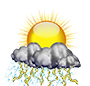 34º15ºUmidade Max.: 90%Umidade Min.: 30%Direção do Vento: E-NE-N
Intensidade do Vento: Fraco/Moderado com Rajadas:: Nublado com pancadas de chuva e trovoadas isoladas no centro e sul; parcialmente nublado a nublado com possibilidade de chuva à tarde no norte e nordeste; demais áreas nublado a parcialmente nublado com pancadas de chuva isoladas.16/08/201735º17ºUmidade Max.: 95%
Umidade Min.: 25%Direção do Vento: S-W-NW
Intensidade do Vento: Fraco/Moderado com Rajadas:: Nublado com pancadas de chuva e trovoadas isoladas no sul e sudoeste; parcialmente nublado a nublado com possibilidade de chuva à tarde no nordeste; demais áreas do estado nublado com pancadas de chuva isoladas.17/08/2017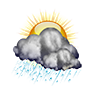 29º16ºUmidade Max.: 95%
Umidade Min.: 30%Direção do Vento: N-W-S
Intensidade do Vento: Fraco/Moderado com Rajadas:: Nublado com pancadas de chuva, Exceto no nordeste do estado, onde estará nublado com chuva isolada à tarde18/08/201733º15ºUmidade Max.: 95%
Umidade Min.: 25%Direção do Vento: E-N-NW
Intensidade do Vento: Fraco/Moderado com Rajadas:: Nublado com pancadas de chuva e trovoadas isoladaspassando a parcialmente nublado no decorrer do dia. Baixa umidade á tarde no norte e nordeste do estado.Aviso de: Tempestade. Grau de severidade: Perigo PotencialEvento: TempestadeInício: 14/8/2017 17h50minFim: 15/8/2017 11h0minInstituição: Instituto Nacional de MeteorologiaRiscos Potenciais:INMET publica aviso iniciando em: 14/08/2017 18:50. Risco de queda de galhos de árvores e leves alagamentos, pequenos estragos. Ventos entre 11 e 16 m/s (40 e 60 Km/h), Chuvas Intensas entre 20 e 30 mm/h ou até 50 mm/dia e granizo.Área afetada:Aviso para as áreas: Leste Sul-Mato-Grossense, Sul E Sudoeste Sul-Mato-Grossense, Pantanal Sul-Mato-Grossense, Centro Norte Sul-Mato-Grossense